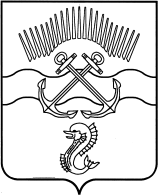 Администрация закрытого административно-территориального образования г. ЗаозерскаУправление образования Администрации ЗАТО г. Заозерска муниципальное дошкольное образовательное учреждение детский сад комбинированного вида № 2 «Радуга» КОНСПЕКТпо оздоровительной работе  для детей  старшего дошкольного возраста  на тему: «Приключения по Зубной галактике»Заозерск2013Программное содержание: Продолжать   знакомить детей с правилами личной гигиены, дать представление о детской зубной щетке и зубной пасте, подвести к понятию их назначения и функции, познакомить детей с методами ухода за зубами (чистка зубов, полоскание рта после приема пищи, посещение стоматолога для профилактики и лечения зубных болезней).Материал: Зубные  щетки, расчески, вата, изображение больного зубика, «пломбы» для лечения зубика, письмо от королевы, изображение зубной королевы и злобного кариеса, плакат с изображением правил ухода за зубами, маски спасателей с изображением различных зубных паст, 4 альбомных листа, фломастеры, мелки, цветные карандаши, памятки для детей.Ход занятия: Воспитатель рассказывает детям, что в группу пришло письмо от  зубной королевы и она просит детей помочь ей одолеть злобного кариеса, который напал на бедного зубика и уничтожает его. Зубик заболел, а всему виной дети, которые не умеют ухаживать за зубами.  Дети соглашаются помочь Королеве и вылечить Зубик. Для этого они превращаются в спасателей-рейнджеров, получают мощное оружие – зубные щетки и отправляются в путешествие по зубной галактике. На мольберте большое изображение больного зубика, которого нужно спасти.Дети проходят первое испытание КариесаНа столах лежат муляжи различных продуктов питания: полезных и не очень полезных для зубов, стоят 2 корзины – на одной изображение больного зуба, на втором – здорового зуба. Детям  нужно отобрать и разложить в корзины продукты питания по корзинам объяснить полезность и вредность данных продуктов. За првильное выплнение  задания дети получают пломбу и вылечивают первую дырку от кариеса.Викторина которую подготовил Стоматолог  Сколько раз нужно чистить зубы за день?Что нужно делать в течении дня чтобы зубы остались чистыми?Сколько минут нужно чистить зубы?Какая болезнь разрушает наши зубы?Сколько зубов у людей?Через какое количество времени нужно просить маму купить новую зубную щетку?Сколько раз нужно посещать стоматолога за год?Физкультурная минутка: (на12-15 минуте)Дети  наши говорят –   (шагают на месте)зубы наши не болят!    С зубной пастой,         (руки вверх, потягивание вверх) щеткой дружат,Фрукты, овощи едят.    (наклоны вправо-влево)Чистят зубы спозаранку,  (руками машут верх - вниз)лечат в зубике все ранки.Свои зубы берегут,   (кружатся на месте)что попало, не грызут.Зубы белы и крепки,  (прыжки на месте)как у рыжей белки.Следующее испытание подготовила сама Королева.  На доске плакат с правилами правильного ухода за зубами. Ребята внимательно рассматривают плакат, стараются запомнить все правила. Через некоторое время плакат закрывается или убирается с детских глаз и дети стараются найти среди карточек правильные карточки, соответствующие к плакату. За выполнение  получают пломбуДети попадают в экспериментальную лабораторию, для того чтобы, в деле попробовать свои умения. Им раздаются расчески на зубьях, которых застряла вата (как пища на зубах), дети с помощью щетки должны почистить  «зубки», за то время которое засекает Королева.  За успешное выполнение дети получают еще одну пломбу.Дети подходят к столу, где расположены 4 альбомных листа и фломастеры, мелки, цветные карандаши.  Детям предлагается самостоятельно подготовить  памятки для детей, которые еще не умеют ухаживать за зубами. Дети делятся на подгруппы и рисуют.  Эскизы и наброски можно предварительно совместно с детьми подготовить.  Дети получают последнюю  пломбу и вылечивают зубик.Королева благодарит детей за помощь, подводит итоги занятия. А в благодарность детям дарятся памятки с основными правилами ухода за зубами. Изготовлена памятка в виде зубика.